SIH11 HairdressingVictorian Purchasing GuideVersion No 1April 2012SIH11 Hairdressing Training PackageVersion No 1This Victorian Purchasing Guide was prepared by the Curriculum Maintenance Manager Maree Polglaise (Telephone: (03) 9919-5326 Facsimile: (03) 9919-5274) on behalf of Skills Victoria. Purchasing Guide  Version History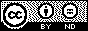 © State of  (Department of Education and Early Childhood Development) 2012.Copyright of this material is reserved to the Crown in the right of the State of . This work is licensed under a Creative Commons Attribution-NoDerivs 3.0 Australia licence (http://creativecommons.org/licenses/by-nd/3.0/au/). You are free to use, copy and distribute to anyone in its original form as long as you attribute Skills Victoria, Department of Education and Early Childhood Development as the author, and you license any derivative work you make available under the same licence.DisclaimerIn compiling the information contained in and accessed through this resource, the Department of Education and Early Childhood Development (DEECD) has used its best endeavours to ensure that the information is correct and current at the time of publication but takes no responsibility for any error, omission or defect therein.To the extent permitted by law DEECD, its employees, agents and consultants exclude all liability for any loss or damage (including indirect, special or consequential loss or damage) arising from the use of, or reliance on the information contained herein, whether caused or not by any negligent act or omission. If any law prohibits the exclusion of such liability, DEECD limits its liability to the extent permitted by law, for the resupply of the information.Third party sitesThis resource may contain links to third party websites and resources. DEECD is not responsible for the condition or content of these sites or resources as they are not under its control.Third party material linked from this resource is subject to the copyright conditions of the third party. Users will need to consult the copyright notice of the third party sites for conditions of usage.TABLE OF CONTENTSVICTORIAN PURCHASING GUIDES	4Definitions used in this Purchasing Guide	4What are Training Packages?	5INTRODUCTION	6What do I need to deliver this Training Package?	6Where do I get this Training Package?	6REGISTRATION	6How does a training organisation become registered?	6Qualifications	7TRANSITION	8When should new enrolments be in this Training Package?	8What about currently enrolled students?	8ENDORSEMENT PERIOD FOR TRAINING PACKAGES	9UNITS OF COMPETENCY AND NOMINAL HOURS	10SAMPLE TRAINING PROGRAMS	14Do I have to devise a training program?	14INDUSTRY REGULATION	22Information on some regulatory requirements can also be obtained from the Training and Occupational Licensing Matrix on the Training Support Network.	22LINKS AND CONTACTS	22Other useful Links	23CMM details	23Training Packages	23Training Package Support Materials	23Apprenticeships and TrainEEsHIPS	24What qualifications in this Training Package are available as Apprenticeships and Traineeships?	24VICTORIAN PURCHASING GUIDESThe Victorian Purchasing Guide provides information to assist Registered Training Organisations, teachers/trainers and assessors in using nationally endorsed industry Training Packages within .You can view, download or print your own copy of the Purchasing Guide from the Training Support Network.Definitions used in this Purchasing GuideWhat are Training Packages?Training Packages are sets of nationally endorsed standards and qualifications for recognising and assessing people's skills. A Training Package describes the skills and knowledge needed to perform effectively in the workplace. They do not prescribe how an individual should be trained. Teachers and trainers develop learning strategies  the ‘how’  depending on learners' needs, abilities and circumstances.Training Packages are developed by industry through National Industry Skills Councils to meet the identified training needs of specific industries or industry sectors. To gain national endorsement, developers must provide evidence of extensive consultation and support within the industry area or enterprise.Training Packages complete a quality assurance process and are then endorsed by the National Skills Standards Council (NSSC) and placed on the training.gov.au (TGA) website.SIH11 TRAINING PACKAGE PURCHASING GUIDEINTRODUCTIONIf you are a teacher, trainer or assessor in a Registered Training Organisation (RTO), this Guide will assist you in using the SIH11 Training Package Version 1. The Guide must be read in conjunction with the Training Package endorsed components (the competency standards, assessment guidelines and qualifications framework).What do I need to deliver this Training Package?All training delivery and assessment must be conducted by an RTO that has the Training Package qualifications or specific units of competency on its scope of registration, or that works in partnership with another RTO that does, under the quality arrangements outlined by the RTO’s relevant regulatory body. You must have a copy of the endorsed components of the Training Package and be a qualified trainer or assessor in line with the requirements of the RTO’s relevant regulatory body. Where do I get this Training Package?You can purchase the Training Package from the Industry Skills Council (see ‘Links and Contacts’). In addition, you can view and download the endorsed components from the training.gov.au (TGA) website.REGISTRATIONRTOs issue nationally recognised qualifications and Statements of Attainment in accordance with their relevant regulatory body.  To offer qualifications and Statements of Attainment from the SIH11 Training Package Version 1, RTOs must have the Training Package qualifications and/or relevant units of competency on their scope of registration.How does a training organisation become registered?To gain and maintain registration, RTOs must comply with the agreed standards for training organisations as defined by their relevant regulatory body.Details regarding registration as a Training Organisation can be found at either the Victorian Registration and Qualifications Authority (VRQA) or the Australian Skills Quality Authority (ASQA).QualificationsNominal hour range for qualification  includes the units in the qualification and their prerequisites (where the prerequisites can be accommodated within the qualification packaging rules)In addition, some qualifications have an entry requirement of specified units or their equivalent. These units have a nominal hour value that is not included in the nominal hours as they are outside the qualification packaging rules.TRANSITIONThe following information applies to VRQA registered providers only:Transition arrangements apply where existing accredited courses, or Training Package qualifications, are replaced by qualifications from the SIH11 Hairdressing Version 1 Training Package.When should new enrolments be in this Training Package?The following tables show the date from which all new enrolments must be in the SIH11 Hairdressing Training Package Version 1 qualifications. From that date, you must not accept any new enrolments in the qualifications or accredited courses being replaced by the new Training Package.What about currently enrolled students?Where possible, you should give currently enrolled students the opportunity to transfer to the most recent qualification and be mindful of your obligations under your RTO’s relevant regulatory body. The Transition Arrangements table of this Guide provides information to assist this process. When making the decision to transfer to the revised qualification, consider issues such as the proportion of the qualification that has been completed by the learner, the degree of alignment with the revised qualification, apprenticeship or traineeship arrangements, and any potential advantage or disadvantage to learners.Transition Arrangements for Version 1 of this Purchasing GuideThe following qualifications are equivalent to the replaced qualifications. RTOs delivering one or more of the following replaced qualifications, and units in the qualification, will be able to apply to have their scope of registration updated with the revised qualifications by completing a self assessment and emailing/faxing back the form supplied by the VRQA. For those RTOs registered with another regulatory body please confirm with their respective requirements. For RTOs registered with the VRQA there should be no new enrolments in the replaced qualifications after 31 December 2012.The following qualifications are new qualifications. RTOs will be able to add these qualifications to their scope of registration using the standard application process as detailed by their relevant regulatory body.The following qualifications are removed. For RTOs registered with the VRQA there should be no new enrolments in removed qualifications after 31 December 2012.ENDORSEMENT PERIOD FOR TRAINING PACKAGESThere is a difference between the accreditation period of a state accredited course and the endorsement of a Training Package qualification. For Training Packages, the NSSC specifies a date that the review of the Training Package is to be completed. This date is not an expiry date; therefore, Training Package qualifications are current until they are replaced by qualifications in the reviewed or re-endorsed Training Package. In the case of a course, currency is for a fixed period of time determined at the time of accreditation and is recorded on the training.gov.au (TGA) website. UNITS OF COMPETENCY AND NOMINAL HOURSRTOs are advised that there is a mapping inside the Training Package that describes the relationship between new units and superseded or replaced units from the previous version of SIH11 Hairdressing Training Package. RTOs should be familiar with the mapping tables contained within the current Training Package.You must be sure that all training and assessment leading to qualifications or Statements of Attainment from the SIH11 Hairdressing Training Package is conducted against the Training Package units of competency and complies with the requirements in the assessment guidelines.Listing of the Units of Competency and Nominal HoursSAMPLE TRAINING PROGRAMSTraining Packages allow for flexibility in delivery strategies. You are encouraged to address the requirements of specific enterprises, industry sectors and individuals while maintaining nationally agreed standards. Sample training programs are examples provided to help you to see the potential flexibility of the Training Package. In no way are they mandatory. They are not offered as the preferred or only way to deliver the training  they simply show one possible option.Do I have to devise a training program?In accordance with their relevant regulatory body, each RTO must devise and implement strategies for training delivery and assessment for every qualification (or part of a qualification) it provides. In devising training programs, you must carefully analyse the qualification packaging rules in the Training Package to ensure the training covers all the required competencies and any pre-requisites. Then, depending on factors such as your region, State or Territory of operation, training pathways, learner and industry needs, you can select the most appropriate electives for inclusion.The following sample training programs are for qualifications in the SIH11 Hairdressing Training Package. To view more sample training programs go to Australian Apprenticeships Training Information Service and follow the links to ‘Sample Training Programs’.INDUSTRY REGULATIONEvery RTO must be aware of and observe any licensing, legislative or regulatory requirements that affect the delivery of training or issuance of qualifications under Training Packages. Information on some regulatory requirements can also be obtained from the Training and Occupational Licensing Matrix on the Training Support Network.LINKS AND CONTACTSWhile you must use the endorsed components of the Training Package when providing training and assessment, you can select and devise delivery and assessment strategies to suit your needs (in conjunction with industry, as applicable). You may select off-the-shelf resources that help your delivery and assessment, or design and develop your own. A wide range of contacts, tools and resources are available to assist you.The Service Skills Australia Industry Skills Council can provide you with information about the Training Package. You can also purchase copies of the Training Package and support materials. Search the Service Skills Australia website www.serviceskills.com.au telephone (02) 8243 1200 or email info@serviceskills.com.auThe training.gov.au (TGA) website provides comprehensive information on endorsed Training Packages, as well as details of accredited courses and RTOs.The Department of Education, Employment and Workplace Relations (DEEWR) provides a range of services and resources to assist in delivery of Training Packages. Search the DEEWR website for links to a range of relevant resources and publications.The Australian Apprenticeships and Traineeships Information Service provides a single point of contact to coordinate information to Australian Apprenticeships Centres (AACs) on the range, availability and relevance of the new national Training Packages. Search the Australian Apprenticeships and Traineeships Information Service for information and resources, or alternatively the Call Centre for Australian Apprenticeships and Traineeships Information Service is staffed during business hours on 1800 338 022. For specific information about Apprenticeships and Traineeships, see the Australian Government Australian Apprenticeships website and Skills Victoria’s Industry Guides for Apprenticeships and Traineeships in Victoria.Skills Victoria is responsible for the implementation of vocational education and training in , including Apprenticeships and Traineeships, and provides a range of support and information. In , the Industry Training Board or Industry Advisory Body Service Skills Victoria covers the SIH11 Hairdressing Training Package and can support you in its delivery, including directing you to resources and other relevant products. Other useful LinksCMM detailsFor information and advice on this Purchasing Guide and associated delivery and assessment in  contact:Training PackagesYou can search the training.gov.au (TGA) website and view and download the endorsed Training Package components.Training Package Support MaterialsThere are many generic and specific materials to support you in delivering training and assessing outcomes with Training Packages. For example, Error! Hyperlink reference not valid.www.training.com.au is a very useful site which provides access to:Resources Supporting Adult Literacy and Numeracy, Access, Equity and Diversity and the Australian Quality Training Framework (AQTF).Apprenticeships and TrainEEsHIPSWhat qualifications in this Training Package are available as Apprenticeships and Traineeships?State and Territory Governments allocate funding for Training Package qualifications under Apprenticeships and Traineeships on the basis of criteria such as strategic priorities, expected industry demand, budgetary capacity and identified skill shortages. So, while a range of qualifications is available in the SIH11 Hairdressing Training Package, not all will be determined to be available as an apprenticeship or traineeship pathway. The information in the following table will help you determine whether a qualification is available as an apprenticeship or traineeship.RTOs with the SIH11 Hairdressing Training Package qualifications or units of competency on their scope of registration may be eligible for government funding to deliver some or all of the Training Package qualifications. If you require further information about government funded training or seek to identify RTOs with a current Victorian State Government contract for funded training, see the Skills Victoria (Corporate) website.The following comment, table and associated ‘Note (4) Pre-Apprenticeships’ below can be deleted if no pre-apprenticeship has been determined for this Training Package.Credit applies for completion of the following pre-apprenticeship and/or traineeship programs: NOTE:(1) These Maximum Durations assume that the apprentice has not gained a lower level qualification prior to entering the Training Contract. For example:If a full time apprentice entered a Certificate IV after gaining a Certificate III, then the duration of the Training Contract would be substantially shorter than the maximum listed above. The time for the negotiated band of selected units would be incorporated in the Training Contract signed by the apprentice, trainee, employer and RTO.(2) Level of regulation which applies:A applies generally to apprenticeships in traditional trade areas.T applies to traineeships.(3) Trainees undertaking a Certificate IV traineeship will receive the relevant weekly wage rate for Certificate III trainees at wage levels A, B or C as applicable with the addition of 3.8 percent of that wage rate.(4) Pre–ApprenticeshipsAn approved pre-apprenticeship is a qualification that has an automatic training credit and duration credit into the training contract. The RTO will advise the apprentice and employer of the training credit on the agreed training plan. The employer and apprentice will receive written confirmation of the duration credit from Skills Victoria when the Training Contract is registered. Note for ‘Workplace Based Training’Where the qualification is at Certificate III or above, apprentice/trainees must be withdrawn from routine work duties for a minimum of three hours per week (pro rata for part-time apprentices/trainees) for planned training, averaged over a 4-week cycle.Where apprentices/trainees are undertaking workplace training at Certificate levels I and II, they must be withdrawn from routine work duties for a minimum of 1.5 hours per week, averaged over a two-month cycle for the purpose of undertaking structured training/learning activities. This release must occur periodically. The training undertaken during the period of release must include a focus on the compliance and regulatory units and the units concentrating on generic skills. Up to 40 hours of this training may be transferred, to be delivered in one or more blocks during the first three months of the training program.Purchasing Guide Version Date
ApprovedTraining Package
VersionComments12/4/20121SIH11 represents a full review of the WRH06 Hairdressing Training Package Version 2TermDefinitionCodeNationally endorsed Training Package qualification code.TitleNationally endorsed Training Package qualification title.Unit CodeNationally endorsed Training Package unit code.Unit TitleNationally endorsed Training Package unit title.Nominal HoursThe anticipated hours of supervised learning or training deemed necessary in order to adequately present the educational material. These hours are determined by the Victorian State Training Authority. Nominal hours may vary for a qualification depending on the units of competency selected.  Replaced Qualification CodeNational identifier of the accredited course or Training Package qualification replaced by this Training Package.Replaced Qualification TitleNational title of the accredited course or Training Package qualification replaced by this Training Package.No New Enrolments InThe date from which all new enrolments must be in this Training Package qualification and no new enrolments are to be accepted in the accredited courses or previous version of the Training Package.Scope of RegistrationThe scope that identifies the particular services and products that can be provided by a Registered Training Organisation (RTO). An RTO can be registered to provide either:training delivery services, assessment and products, and issue Australian Qualifications Framework qualifications and Statements of Attainment; or assessment services and products, and issue Australian Qualifications Framework qualifications and Statements of Attainment. In addition, scope of registration is defined by Australian Qualifications Framework qualifications and/or Units of Competency.Apprenticeships and TraineeshipsApprenticeships and Traineeships combine practical work with structured training under a training contract to give people an industry relevant nationally recognised qualification.Pre-requisiteA pre-requisite unit is a unit in which the candidate must be deemed competent prior to the determination of competency in the unit.Entry RequirementEntry requirements do not form part of a qualification. They are specified where prior knowledge skill and experience is considered necessary. Practical PlacementPractical placement refers to any structured workplace learning, including but not limited to, work observation and work experience undertaken by a student as part of a technical and further education course. Used as a delivery strategy, it forms part of a course to enhance student learning.Practical placement does not apply for an apprentice or trainee under a registered training contract.Practical Placement Guidelines are available from http://www.skills.vic.gov.au/corporate/providers/training-organisations/practical-placement-guidelinesCodeTitle HoursCommentsSIH20111Certificate II in Hairdressing330-365There are no entry requirements for this qualification.SIH30111Certificate III in Hairdressing945-1065There are no entry requirements for this qualification.SIH40111Certificate IV in Hairdressing390-455This qualification has entry requirements. Please refer to the SIH11 Hairdressing Training Package.SIB50210Diploma of Salon Management385-550There are no entry requirements for this qualification.SIH70111Vocational Graduate Certificate in Hairdressing Creative Leadership390-480This qualification has entry requirements. Please refer to the SIH11 Hairdressing Training Package.Transition Table for Equivalent QualificationsTransition Table for Equivalent QualificationsTransition Table for Equivalent QualificationsTransition Table for Equivalent QualificationsTraining Package  Qualification CodeTraining Package Qualification TitleReplaced Qualification Code Replaced Qualification TitleSIH20111Certificate II in HairdressingWRH20109Certificate II in HairdressingSIH30111Certificate III in HairdressingWRH30109Certificate III in HairdressingSIH40111Certificate IV in HairdressingWRH40109Certificate IV in HairdressingSIB50210Diploma of Salon ManagementWRH50109Diploma of Hairdressing Salon ManagementNew QualificationsNew QualificationsTraining Package Qualification CodeTraining Package Qualification TitleSIH70111Vocational Graduate Certificate in Hairdressing Creative LeadershipRemoved QualificationsRemoved QualificationsTraining Package Qualification CodeTraining Package Qualification TitleWRH40209Certificate IV in TrichologyUnit CodeUnit TitleNominal HoursSIHHBAS201APerform shampoo and basin services40SIHHBAS202APerform head neck and shoulder massage20SIHHCCS201AGreet and prepare clients for salon services10SIHHCCS302APerform a full client consultation30SIHHCCS303ARespond to service related and technical problems30SIHHCCS304APlan services for special events20SIHHCLS201AApply hair colour products30SIHHCLS302AColour and lighten hair50SIHHCLS303ADesign and perform full and partial highlighting techniques25SIHHCLS304ANeutralise unwanted colours and tones35SIHHCLS305APerform on scalp full head and retouch bleach services30SIHHCLS406ASolve complex colour problems40SIHHCLS407AApply creative colouring and lightening techniques to enhance hair designs50SIHHHCS301ADesign haircut structures20SIHHHCS302AApply one length or solid haircut structures25SIHHHCS303AApply graduated haircut structures30SIHHHCS304AApply layered haircut structures30SIHHHCS305AApply over-comb techniques25SIHHHCS306ACombine structures for current haircut designs40SIHHHCS307ACombine structures for traditional and classic men's haircut designs40SIHHHCS308ADesign and maintain beards and moustaches10SIHHHCS309APerform face and head shaves25SIHHHCS410ADesign and perform creative haircuts40SIHHHDS201ADry hair to shape40SIHHHDS202AApply hair braiding techniques30SIHHHDS303ADesign and apply short to medium-length hair design finishes50SIHHHDS304ADesign and apply classic long hair up styles30SIHHHDS305ASelect and apply hair extensions30SIHHHDS406ADesign and apply creative long hair designs50SIHHHDS407AApply and maintain wigs and hairpieces40SIHHHDS408AMake wigs and hairpieces120SIHHHRS201ARinse and neutralise chemically restructured hair25SIHHHRS302APerform chemical curling and volumising services50SIHHHRS303APerform chemical straightening and relaxing services30SIHHHRS304APerform protein straightening and relaxing treatments40SIHHHRS405AApply chemical reformation techniques to enhance hair designs40SIHHHSC301AApply the principles of hairdressing science25SIHHHSC302AIdentify and treat hair and scalp conditions15SIHHHSC403AApply knowledge of hair and scalp problems to trichological consultations40SIHHHSC404APerform trichological assessments40SIHHHSC405AApply the principles of nutrition25SIHHHSC406ADevelop and apply scalp treatment therapies30SIHHIND201AMaintain and organise tools, equipment and work areas20SIHHIND202ADevelop hairdressing industry knowledge15SIHHIND303ACoordinate clients and services35SIHHIND304ADevelop and expand a client base35SIHHIND305AHone and strop straight razors10SIHHIND306AParticipate in a session styling team65SIHHOHS201AApply salon safety procedures20SIHHTLS401AProvide technical leadership within the hairdressing context45SIHHTLS402AResearch and utilise hairdressing trends to advance creative work35SIHHTLS403AWork as a session stylist30SIHHTLS704AProvide creative leadership to the hairdressing industry70SIHHTLS705AConceive, develop and realise innovative hairdressing concepts for media90SIHHTLS706AConceive, develop and realise innovative hairdressing concepts for events90SIHHTLS707APlan and deliver professional hairdressing presentations70SIHHTLS708AOriginate and refine hair design concepts90SIHHTLS709AEstablish, negotiate and refine hair design concepts for briefs70Imported unitsImported unitsImported unitsBSB07 Business Services Training PackageBSB07 Business Services Training PackageBSB07 Business Services Training PackageBSBCRT601AResearch and apply concepts and theories of creativity65BSBDES602AResearch global design trends30BSBDES701AResearch and apply design theory40BSBFRA401BManage compliance with franchisee obligations and legislative requirements60BSBFRA402BEstablish a franchise70BSBFRA403BManage relationship with a franchisor30BSBFRA404BManage a multiple site franchise70BSBLED501ADevelop a workplace learning environment60BSBMGT401AShow leadership in the workplace50BSBMGT502BManage people performance70BSBMKG413APromote products and services40BSBSMB402APlan small business finances50BSBSMB403AMarket the small business50BSBSMB404AUndertake small business planning50BSBSMB406AManage small business finances60BSBSMB408AManage personal, family, cultural and business obligations30BSBSMB409ABuild and maintain relationships with small business stakeholders20BSBSUS201AParticipate in environmentally sustainable work practices20BSBSUS501ADevelop workplace policy and procedures for sustainability50BSBWOR501AManage personal work priorities and professional development60SIB10 Beauty Training PackageSIB10 Beauty Training PackageSIB10 Beauty Training PackageSIBXCCS201AConduct financial transactions25SIBXCCS202AProvide service to clients30SIBXFAS202ADesign and apply make-up for photography30SIBXPSM501ALead teams in a personal services environment40SIBXPSM502AManage treatment services and sales delivery60SIBXPSM503APromote a personal services business60SIBXRES501AInvestigate new products and services50SIR07 Retail Services Training PackageSIR07 Retail Services Training PackageSIR07 Retail Services Training PackageSIRXCOM001ACommunicate in the workplace40SIRXHRM001AAdminister human resources policy35SIRXHRM002ARecruit and select personnel35SIRXIND001AWork effectively in a retail environment45SIRXINV001APerform stock control procedures35SIRXMER001AMerchandise products30SIRXMGT001ACoordinate work teams35SIRXMGT003ALead and manage people35SIRXOHS003AProvide a safe working environment35SIRXQUA002ALead a team to foster innovation35SIRXRPK002ARecommend hair, beauty and cosmetic products and services25SIRXSLS001ASell products and services20SIRXSLS002AAdvise on products and services30TAE10 Training and Education Training PackageTAE10 Training and Education Training PackageTAE10 Training and Education Training PackageTAEASS401APlan assessment activities and processes20TAEASS402AAssess competence15TAEDEL301AProvide work skill instruction40TAEDEL402APlan, organise and facilitate learning in the workplace25Occupation /
Work FunctionHairdressing Salon AssistantHairdressing Salon AssistantQualification Title Certificate II in HairdressingCertificate II in HairdressingQualification CodeSIH20111SIH20111DescriptionThis qualification is for those individuals who want to begin a career in Hairdressing by working as an assistant performing routine tasks under direct supervision.This qualification is for those individuals who want to begin a career in Hairdressing by working as an assistant performing routine tasks under direct supervision.Unit CodeUnit TitleHoursCoreBSBSUS201AParticipate in environmentally sustainable work practices20SIHHBAS201APerform shampoo and basin services30SIHHCCS201AGreet and prepare clients for salon services10SIHHHDS201ADry hair to shape40SIHHIND201AMaintain and organise tools, equipment and work areas20SIHHOHS201AApply salon safety procedures20SIRXCOM001ACommunicate in the workplace40SIRXIND001AWork effectively in a retail environment45ElectivesSIHHBAS202APerform head neck and shoulder massage20SIHHCLS201AApply hair colour products30SIHHHRS201ARinse and neutralise chemically restructured hair25SIHHIND202ADevelop hairdressing industry knowledge15SIRXRPK002ARecommend hair, beauty and cosmetic products and services25Total Hours340Occupation /
Work FunctionHairdresserHairdresserQualification Title Certificate III in HairdressingCertificate III in HairdressingQualification CodeSIH30111SIH30111DescriptionSuitable for those individuals working in a hairdressing salon providing the full range of services for both male and female clients.Suitable for those individuals working in a hairdressing salon providing the full range of services for both male and female clients.Unit CodeUnit TitleHoursCoreBSBSUS201AParticipate in environmentally sustainable work practices20SIBXCCS201AConduct financial transactions25SIBXCCS202AProvide service to clients30SIHHBAS201APerform shampoo and basin services40SIHHCCS302APerform a full client consultation30SIHHCCS303ARespond to service related and technical problems30SIHHHCS301ADesign haircut structures20SIHHHCS302AApply one length or solid haircut structures25SIHHHCS303AApply graduated haircut structures30SIHHHCS304AApply layered haircut structures30SIHHHCS305AApply over-comb techniques25SIHHHRS302APerform chemical curling and volumising services50SIHHHRS303APerform chemical straightening and relaxing services30SIHHCLS302AColour and lighten hair50SIHHCLS303ADesign and perform full and partial highlighting techniques25SIHHCLS304ANeutralise unwanted colours and tones35SIHHCLS305APerform on scalp full head and retouch bleach services30SIHHHDS303ADesign and apply short to medium-length hair design finishes50SIHHIND201AMaintain and organise tools, equipment and work areas20SIHHHSC301AApply the principles of hairdressing science25SIHHHSC302AIdentify and treat hair and scalp conditions15SIHHIND303ACoordinate clients and services35SIHHIND304ADevelop and expand a client base35SIHHOHS201AApply salon safety procedures20SIRXCOM001ACommunicate in the workplace40SIRXIND001AWork effectively in a retail environment45ElectivesGroup A – General HairdressingGroup A – General HairdressingGroup A – General HairdressingSIHHHCS306ACombine structures for current haircut designs40SIHHHCS307ACombine structures for traditional and classic men’s haircut designs40SIHHHDS304ADesign and apply classic long hair up styles30Group C – General ElectivesGroup C – General ElectivesGroup C – General ElectivesSIHHHDS305ASelect and apply hair extensions30SIHHHRS304APerform protein straightening and relaxing treatments40SIHHIND306AParticipate in a session styling team65Total Hours1055Occupation /
Work FunctionHairdresserHairdresserQualification Title Certificate III in HairdressingCertificate III in HairdressingQualification CodeSIH30111SIH30111DescriptionSuitable for those individuals working in a hairdressing salon providing the full range of services with particular emphasis on men as clients.Suitable for those individuals working in a hairdressing salon providing the full range of services with particular emphasis on men as clients.Unit CodeUnit TitleHoursCoreBSBSUS201AParticipate in environmentally sustainable work practices20SIBXCCS201AConduct financial transactions25SIBXCCS202AProvide service to clients30SIHHBAS201APerform shampoo and basin services40SIHHCCS302APerform a full client consultation30SIHHCCS303ARespond to service related and technical problems30SIHHHCS301ADesign haircut structures20SIHHHCS302AApply one length or solid haircut structures25SIHHHCS303AApply graduated haircut structures30SIHHHCS304AApply layered haircut structures30SIHHHCS305AApply over-comb techniques25SIHHHRS302APerform chemical curling and volumising services50SIHHHRS303APerform chemical straightening and relaxing services30SIHHCLS302AColour and lighten hair50SIHHCLS303ADesign and perform full and partial highlighting techniques25SIHHCLS304ANeutralise unwanted colours and tones35SIHHCLS305APerform on scalp full head and retouch bleach services30SIHHHDS303ADesign and apply short to medium-length hair design finishes50SIHHIND201AMaintain and organise tools, equipment and work areas20SIHHHSC301AApply the principles of hairdressing science25SIHHHSC302AIdentify and treat hair and scalp conditions15SIHHIND303ACoordinate clients and services35SIHHIND304ADevelop and expand a client base35SIHHOHS201AApply salon safety procedures20SIRXCOM001ACommunicate in the workplace40SIRXIND001AWork effectively in a retail environment45ElectivesGroup B – Men’s HairdressingGroup B – Men’s HairdressingGroup B – Men’s HairdressingSIHHHCS307ACombine structures for traditional and classic men's haircut designs40SIHHHCS308ADesign and maintain beards and moustaches10SIHHHCS309APerform face and head shaves25Group C – General ElectivesGroup C – General ElectivesGroup C – General ElectivesSIHHHCS308ADesign and maintain beards and moustaches10SIHHHCS309APerform face and head shaves25SIRXSLS002AAdvise on products and services30Total Hours950Occupation /
Work FunctionSenior HairdresserSenior HairdresserQualification Title Certificate IV in HairdressingCertificate IV in HairdressingQualification CodeSIH40111SIH40111DescriptionThis qualification is for experienced Hairdressers who want to further develop their technical skills providing specialist services at a senior level.This qualification is for experienced Hairdressers who want to further develop their technical skills providing specialist services at a senior level.Unit CodeUnit TitleHoursCoreSIHHTLS401AProvide technical leadership within the hairdressing context45SIHHTLS402AResearch and utilise hairdressing trends to advance creative work35ElectivesGroup A – Hairdressing Technical SkillsGroup A – Hairdressing Technical SkillsGroup A – Hairdressing Technical SkillsSIHHCLS406ASolve complex colour problems40SIHHCLS407AApply creative colouring and lightening techniques to enhance hair designs50SIHHHCS410ADesign and perform creative haircuts40SIHHHDS406ADesign and apply creative long hair designs50Group B – General ElectivesGroup B – General ElectivesGroup B – General ElectivesSIHHHSC403AApply knowledge of hair and scalp problems to trichological consultations40SIHHHSC404APerform trichological assessments40SIHHHSC406ADevelop and apply scalp treatment therapies30SIHHTLS403AWork as a session stylist30SIRXMGT001ACoordinate work teams35Total Hours435Occupation /
Work FunctionHairdressing Salon ManagerHairdressing Salon ManagerQualification Title Diploma of Salon ManagementDiploma of Salon ManagementQualification CodeSIB50210SIB50210DescriptionThis sample qualification would be suitable for a person who owns and/or manages a hairdressing salon.This sample qualification would be suitable for a person who owns and/or manages a hairdressing salon.NotesThis qualification is first packaged in the SIB10 Beauty Training Package.This qualification is first packaged in the SIB10 Beauty Training Package.Unit CodeUnit TitleHoursCoreBSBSUS501ADevelop workplace policy and procedures for sustainability50SIBXPSM501ALead teams in a personal services environment40SIBXPSM502AManage treatment services and sales delivery60SIBXPSM503APromote a personal services business60SIRXHRM001AAdminister human resources policy35SIRXHRM002ARecruit and select personnel35ElectivesBSBSMB404AUndertake small business planning50BSBSMB406AManage small business finances60BSBMGT502BManage people performance70BSBSMB403AMarket the small business50Total Hours510Occupation /
Work FunctionArtistic or Creative DirectorArtistic or Creative DirectorQualification Title Vocational Graduate Certificate in Hairdressing Creative LeadershipVocational Graduate Certificate in Hairdressing Creative LeadershipQualification CodeSIH70111SIH70111DescriptionThis qualification is for those individuals who freelance or work for large hairdressing organisations or product companies providing technical and creative leadership.This qualification is for those individuals who freelance or work for large hairdressing organisations or product companies providing technical and creative leadership.Unit CodeUnit TitleHoursCoreSIHHTLS704AProvide creative leadership to the hairdressing industry70SIHHTLS705AConceive, develop and realise innovative hairdressing concepts for media90SIHHTLS706AConceive, develop and realise innovative hairdressing concepts for events90SIHHTLS707APlan and deliver professional hairdressing presentations70ElectivesSIHHTLS708AOriginate and refine hair design concepts90SIHHTLS709AEstablish, negotiate and refine hair design concepts for briefs70Total Hours480Contact Person:	Debra Kruske – Program ManagerAddress:Level 2,  VIC 3000Telephone:(03) 9621 1777Email:debrak@ssv.org.auWebsite:www.serviceskillsvictoria.org.auCMM Name:Maree PolglaiseCMM Cluster Name:Service Skills (Wholesale, Retail and Personal Services – WRAPS)Institute Name:Address: VIC 8001Telephone:(03) 9919 5326Facsimile:(03) 9919 5274Email:Maree.Polglaise@vu.edu.auWebsite:http://trainingsupport.skills.vic.gov.au/cmminf.cfmCODETITLEMAXIMUM NOMINAL DURATION (MONTHS) 
(1)MAXIMUM NOMINAL DURATION (MONTHS) 
(1)PROBATIONARY PERIOD(DAYS)PROBATIONARY PERIOD(DAYS)LEVEL OF REGULATION
(2)STATE WAGE CAT
(3)CODETITLEFull TimePart TimeFull TimePart TimeLEVEL OF REGULATION
(2)STATE WAGE CAT
(3)Pre-apprenticeship course/qualification or Traineeship
(4)Apprenticeship or Traineeship qualificationDuration Credit (Months)